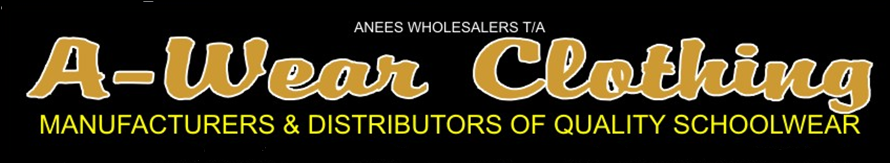 222426283032343638404244TOTALPRICEC1207 BLACK GYM DUNGAREEC302 - SERGE GREYPLEATED DUNGAREE